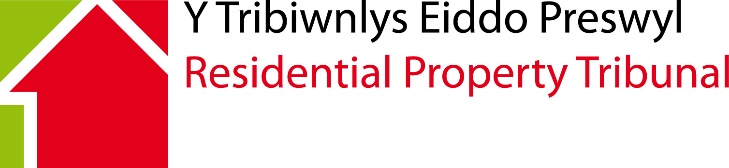 		Application Form		Section 29 Landlord and Tenant Act 1985Applications relating to the recognition of Tenants’ Associations It is important that you read the notes below carefully before you complete this form.Please write clearly in BLACK ink and tick boxes where appropriate.This application form is also available in Welsh.  Please contact the tribunal for a Welsh version of this form.This is the correct form to use if:the landlord has refused or withdrawn recognition of a Tenants’ Association. you wish to renew your Certificate of RecognitionDocumentsYou must send the following document(s) (“required document(s)”) with this application:  a copy of the Association’s Constitution (Rules)a complete schedule incorporating the information set out in Annex Acopies of any relevant correspondence with the Landlord regarding recognition or withdrawal of recognition of the Association but DO NOT INCLUDE correspondence headed “without prejudice” or “in confidence”.Failure to send any required document(s) might make this application invalid.  Please do not send any other documents at this time. If and when further documents, information or evidence are needed, you will be asked to send them separately.Please note that any documents sent to the Tribunal may be copied to the other interested parties.Please send the completed application form and the required documents to: Residential Property TribunalOak HouseCleppa ParkCeltic SpringsNewportNP10 8BDNote to Applicants Applicants are advised that any information that they provide to the Tribunal may be recorded in a decision document.  All decisions made by the Tribunal are open to the public.RPT welcomes correspondence and phone calls in Welsh and English. This includes submitting forms, documents and written representations to the Tribunal. ChecklistPlease check that:you have completed the form IN FULL.you have enclosed all the required documents.The Tribunal will not process your application if you have not done so.Please contact the Residential Property Tribunal if you have any questions about how to fill in this form or the procedures the Tribunal will use:Telephone:	0300 025 2777Email:	rpt@gov.walesANNEX A1. Language PreferenceWould you prefer to correspond with us in:Welsh 			English      			    Both              			 Would you prefer any verbal communication to be in:Welsh 			English      			    Both              			 Would you prefer to speak Welsh or English at your Tribunal Hearing?Welsh 			English      			    Both              			 2. Languages SpokenWhat languages do you use to communicate? (Please tick all that apply)Welsh 			English			Other (please state)		3. We would like to support the use of the Welsh language in Tribunals.  If you can speak Welsh, and have indicated English as your language of choice, is there a specific reason why you have chosen to communicate in English? (Your answer will not affect the substance of your case in any way) 1. NAME AND ADDRESS OF ASSOCIATION1. NAME AND ADDRESS OF ASSOCIATION1. NAME AND ADDRESS OF ASSOCIATION1. NAME AND ADDRESS OF ASSOCIATION1. NAME AND ADDRESS OF ASSOCIATION   Name:   Name:   Address (including postcode):   Address (including postcode):   Address (including postcode):1A. Disclosure of informationThe Tribunal may copy the application form to other appropriate persons (e.g. other service charge paying leaseholders in the building or development).  If you are a leaseholder and do not want your telephone number or email address to be disclosed to other such persons, please omit those details from Box 1 and attach them on a separate sheet.  Please also confirm that you do not want your (a) telephone number (b) email address details disclosed to other persons and confirm that you have supplied these on a separate sheet headed in bold and capital letters; CONTACT DETAILS NOT TO BE SHARED WITH OTHERS.If you are sending in the application form and attachments by PDF, then the contact details not to be shared sheet MUST be sent in a separate attachment.Note: Where details of a representative have been given, all correspondence and communication will be through them until the Tribunal is notified that they are no longer acting.2. NAME AND ADDRESS OF SECRETARY2. NAME AND ADDRESS OF SECRETARY2. NAME AND ADDRESS OF SECRETARY2. NAME AND ADDRESS OF SECRETARY2. NAME AND ADDRESS OF SECRETARY2. NAME AND ADDRESS OF SECRETARY2. NAME AND ADDRESS OF SECRETARY2. NAME AND ADDRESS OF SECRETARY2. NAME AND ADDRESS OF SECRETARY2. NAME AND ADDRESS OF SECRETARY   Name:   Name:   Address (including postcode):   Address (including postcode):   Address (including postcode):   Address (including postcode):   Telephone: Day:   Telephone: Day:   Telephone: Day:Evening:Mobile:   Email address:   Email address:   Email address:3. NAME AND ADDRESS OF LANDLORD3. NAME AND ADDRESS OF LANDLORD3. NAME AND ADDRESS OF LANDLORD3. NAME AND ADDRESS OF LANDLORD3. NAME AND ADDRESS OF LANDLORD3. NAME AND ADDRESS OF LANDLORD3. NAME AND ADDRESS OF LANDLORD3. NAME AND ADDRESS OF LANDLORD3. NAME AND ADDRESS OF LANDLORD3. NAME AND ADDRESS OF LANDLORD   Name:   Name:   Address (including postcode):   Address (including postcode):   Address (including postcode):   Address (including postcode):   Telephone: Day:   Telephone: Day:   Telephone: Day:Evening:Mobile:   Email address:   Email address:   Email address:4. TYPE OF APPLICATIONPlease state if the application is:                                         Refusal of recognition                                                                          Withdrawal of recognition                                                               Renewal of Certificate of Recognition    Refusal of recognition Have you asked the landlord for written notice of recognition?Yes               No     If so, please ensure that you have included this notice in the required documents.Withdrawal of recognition Has the landlord given at least six months’ notice to the Association?Yes               No     If so, please ensure that you have included this notice in the required documents.Renewal of Certificate of RecognitionPlease state the date of the previous certificate of recognition     _______________Has there been any change in the constitution of rules of the Association since this date?Yes               No     5. CAN WE DEAL WITH YOUR APPLICATION WITHOUT A HEARING?It is possible for your application to be dealt with entirely on the basis of written representations (“paper determination”) but only if:the Tribunal thinks it is appropriateall parties agree.Even if you agree to a paper determinationthe Tribunal may decide that an oral hearing is necessaryyou or any other party may still ask for an oral hearing at any time before the determination     is madeDo you agree to this application being determined without an oral hearing. YES             NO   Please ensure that you complete this form in full on the assumption that there will be an oral hearing.  6. VENUE REQUIREMENTS6. VENUE REQUIREMENTS6. VENUE REQUIREMENTS6. VENUE REQUIREMENTS6. VENUE REQUIREMENTSPlease provide details of any special requirements you or anyone who will be coming with you may have (e.g. wheelchair access, presence of an interpreter).  It will assist the Tribunal in making the arrangements if it has been made aware of your needs.Please provide details of any special requirements you or anyone who will be coming with you may have (e.g. wheelchair access, presence of an interpreter).  It will assist the Tribunal in making the arrangements if it has been made aware of your needs.Please provide details of any special requirements you or anyone who will be coming with you may have (e.g. wheelchair access, presence of an interpreter).  It will assist the Tribunal in making the arrangements if it has been made aware of your needs.Please provide details of any special requirements you or anyone who will be coming with you may have (e.g. wheelchair access, presence of an interpreter).  It will assist the Tribunal in making the arrangements if it has been made aware of your needs.Please provide details of any special requirements you or anyone who will be coming with you may have (e.g. wheelchair access, presence of an interpreter).  It will assist the Tribunal in making the arrangements if it has been made aware of your needs.7. STATEMENT OF TRUTH7. STATEMENT OF TRUTH7. STATEMENT OF TRUTH7. STATEMENT OF TRUTH7. STATEMENT OF TRUTH7. STATEMENT OF TRUTHI believe that the facts stated in this application are true.I believe that the facts stated in this application are true.I believe that the facts stated in this application are true.I believe that the facts stated in this application are true.I believe that the facts stated in this application are true.I believe that the facts stated in this application are true.Signed:Name (IN CAPITALS): Name (IN CAPITALS): Capacity (if appropriate) (e.g. Director, Company Secretary)Capacity (if appropriate) (e.g. Director, Company Secretary)Capacity (if appropriate) (e.g. Director, Company Secretary)Date:Date:Date:Property by Block and (in chronological order)Description(House/Flat/Commercial)Name of TenantAddress of TenantCorrespondence Address (if different)MemberYes/No